Vision Minutes 2-4-19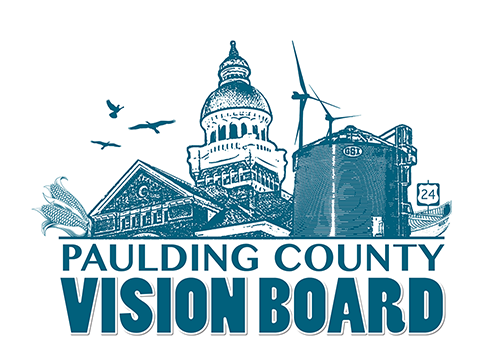 Present: Dave Burtch, Dale Goebel, Ellen Smith, Mark Greenwood, Mikayla Pieper, Joe Barker, Aaron Timm, Bob Young, Zoe McMaster, Tony Zartman, Jerry Zielke, and Jim StatesAbsent: Sara Keeran, Lisa McClure, John MoonCall to order: 3:16 pmJerry Zielke made a motion to approve minutes....Zoe McMaster seconded...Vote Approved.Old Business:Maumee Valley Update: Ellen Smith reported there were no major updates to our performance tracker which is typical since it’s the first quarter of the year. She did state Paulding and Antwerp’s Safe Route to School Plans need updating to obtain further grants. Should they want that, Maumee Valley Planning can handle those updates for free.She also reported that 4 Paulding County townships qualified for up to $50,000 in signage grants through O-DOT.  Here are the names of the townships eligible for the ODOT Signage Safety Program: Auglaize, Brown, Jackson, Washington. Applications are due June. http://www.dot.state.oh.us/Divisions/Planning/LocalPrograms/Pages/Township_Safety_Sign_Grant_Program.aspx Ellen also reported that Maumee Valley is working on a Regional Marketing Plan with the intent to capture more transportation grantsEllen also recommended, in order to obtain, grants for side roads, villages and townships should partner to obtain critical infrastructure funding.Committee Discussion:Marketing Committee Update (See Attached)It was decided that we form an infrastructure where community leaders can identify similar weakness, so we can identify more grant dollars. Antwerp’s Sara Keeran agreed to chair this committee at our January meeting.It was also decided to form a Housing Committee, but no chair was assigned yet.Ellen Smith plans to check if Maumee Valley can head up conducting an actual Housing Committee, which then in turn, we can show to developers where our needs lie. This is a huge selling point to get developers to invest in our county. Member Reports:John Daeger reported that Broughton leaders established their 2019 goals and plan to finish their playground and install a new heater in their town hall for 2019. They also plan to address another blighted property in Broughton through the Landbank, a program established through the Paulding County Commissioner’s Office.Commissioner Tony Zartman reported that 18 blighted properties were cleaned up through the Landbank program in 2018.Oakwood’s Deedi Miller reported that their Village Administrator and and Clerk resigned Zoe, so now they are looking for new staff.Payne reported they have $90,000 set aside for repair road infrastructure in 2019.Paulding’s Village Administrator reported that Phase 3 of the Sewer Separation Project will continue the first part of March. This will eliminate the flooding issues drivers experience at the intersection of Williams and Jackson streets.New Business:The Vision Board recommended that Dale Goebel be approved as the board’s newest member. This recommendation now goes before the Paulding County Commissioners.Jerry Zielke made a motion to approve and Bob Young seconded.... Vote approved.John Daeger made a motion to adjourn and Erika Willitzer seconded ...Meeting Adjourned.The next meeting will be held at the Paulding Water Plant, on March 4 at 3:15 pm.